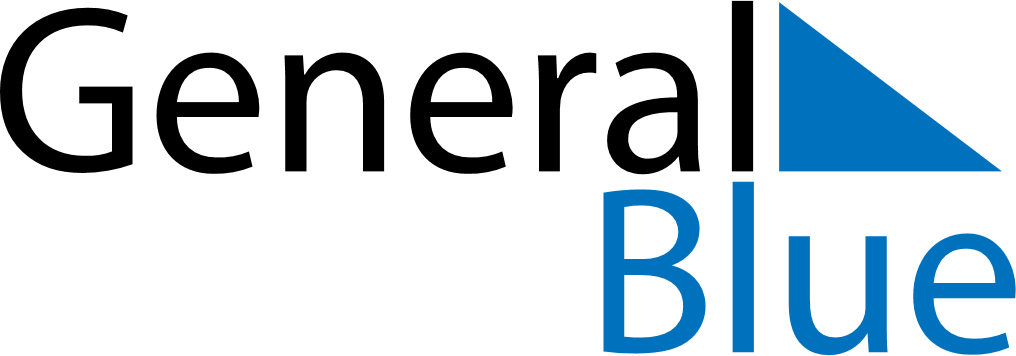 2022 – Q4Anguilla  2022 – Q4Anguilla  2022 – Q4Anguilla  2022 – Q4Anguilla  2022 – Q4Anguilla  OctoberOctoberOctoberOctoberOctoberOctoberOctoberMONTUEWEDTHUFRISATSUN12345678910111213141516171819202122232425262728293031NovemberNovemberNovemberNovemberNovemberNovemberNovemberMONTUEWEDTHUFRISATSUN123456789101112131415161718192021222324252627282930DecemberDecemberDecemberDecemberDecemberDecemberDecemberMONTUEWEDTHUFRISATSUN12345678910111213141516171819202122232425262728293031Dec 19: National Heroes and Heroines DayDec 25: Christmas DayDec 26: Boxing DayDec 27: Christmas Day (substitute day)